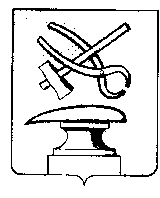 РОССИЙСКАЯ ФЕДЕРАЦИЯПЕНЗЕНСКАЯ ОБЛАСТЬСОБРАНИЕ ПРЕДСТАВИТЕЛЕЙГОРОДА КУЗНЕЦКАРЕШЕНИЕО внесении изменений в Порядок принятия решений об условиях приватизации имущества, находящегося в собственности города Кузнецка Пензенской области, утвержденный решением Собрания представителей города Кузнецка от 28.06.2018 № 39-60/6Принято Собранием представителей города Кузнецка 27 октября 2022 годаРуководствуясь ст. 14 Федерального закона от 21.12.2001 № 178-ФЗ «О приватизации государственного и муниципального имущества», статьей 21 Устава города Кузнецка Пензенской области, Собрание представителей города Кузнецка решило:1. Внести в Порядок принятия решений об условиях приватизации имущества, находящегося в собственности города Кузнецка Пензенской области, утвержденный решением Собрания представителей города Кузнецка от 28.06.2018 № 39-60/6 (далее – Порядок), следующие изменения:1.1. В пункте 5 Порядка слова «открытое акционерное общество» заменить словами «акционерное общество» в соответствующем падеже;1.2. Пункт 6 Порядка исключить;1.3. Абзац пятый пункта 7 Порядка изложить в новой редакции:«В случае принятия решения о продаже ранее установленным способом, а также в случае принятия решения об изменении способа приватизации, информационное сообщение о проведении такой продажи публикуется в сроки, установленные федеральным законодательством. В случае принятия решения об отмене ранее принятого решения об условиях приватизации информационное сообщение публикуется в течение 10 дней со дня приятия соответствующего решения.».2. Настоящее решение подлежит официальному опубликованию в Вестнике Собрания представителей города Кузнецка.3. Настоящее решение вступает в силу после дня его официального опубликования.4. Контроль за исполнением настоящего решения возложить на комитет по управлению имуществом города Кузнецка.И.о. Главы города Кузнецка    	                                                     Г.А. Зиновьев27.10.2022 № 68-40/7